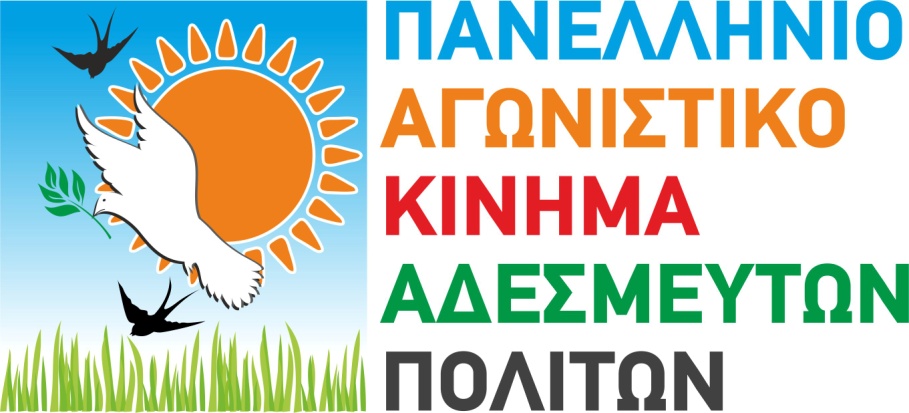 ΤαξίΆδεια έως 8 θέσεων.Ασφάλεια οδηγού με χώρισμα αλεξίσφαιρο τζάμι.Κάθε επιβίβαση θα υπάρχει μηχάνημα αναγνώρισης ταυτότητας στο μηχάνημα ελέγχου για να μη θρηνούμε ανθρώπινες ζωές.Επιδότηση των καυσίμων.Φορολόγηση άνω των 20.000€ όπως όλοι οι Έλληνες.Δωρεάν σεμινάρια εκπαίδευσης και 2 - 3 γλώσσες προφορικά όλοι οι οδηγοί και καλούς τρόπους συμπεριφοράς.